School Resignation Letter For Students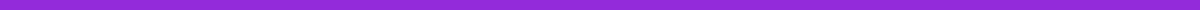 Jane Smith
456 Oak Street
Springfield, IL 62704
jane.smith@email.com
(555) 789-6543
June 21, 2024Dear Students,I hope this letter finds you well. It is with a heavy heart that I write to inform you of my decision to resign from my position as your 8th Grade History teacher at Springfield Middle School, effective July 31, 2024. This has been an incredibly difficult decision for me, but I believe it is necessary due to personal reasons.Over the past five years, I have had the privilege and honor of being your teacher. Teaching you has been one of the most rewarding experiences of my life. I have cherished every moment we spent together in the classroom, and I am so proud of all that you have accomplished.You have all grown so much, both academically and personally, and it has been a joy to watch you develop your skills and confidence. I will always remember the lively discussions, the hard work, and the laughter we shared. Each of you has a special place in my heart, and I will carry these memories with me always.I want to assure you that the school is committed to ensuring a smooth transition. A new teacher will be appointed to take over our class, and I am confident that you will continue to thrive under their guidance. I encourage you to give them the same enthusiasm, respect, and dedication that you have shown me.Although I will no longer be your teacher, I hope you will continue to strive for excellence and pursue your dreams. Believe in yourselves, work hard, and never be afraid to ask questions or seek help when you need it.Thank you for making my time at Springfield Middle School so memorable and fulfilling. I wish you all the best in your future endeavors.With warm regards,Jane Smith
8th Grade History Teacher
Springfield Middle School